Crab Fishers Return:In response to questions from several parents, it has been verified through Public Health that fishers returning from NS are under a “modified isolation” requirement.  The members of their households do not have to self The children of the adults are allowed to attend school.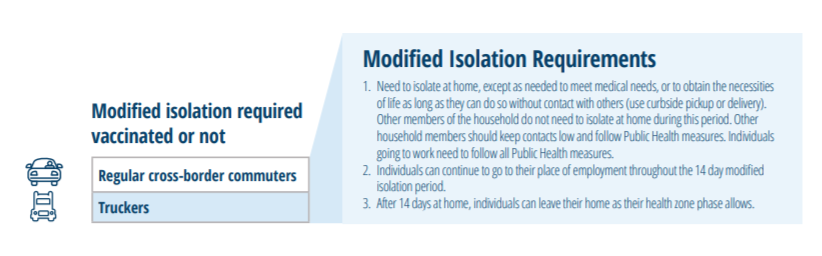 